Name:The following code has two errors. Rewrite the lines where the errors occur under the screenshot.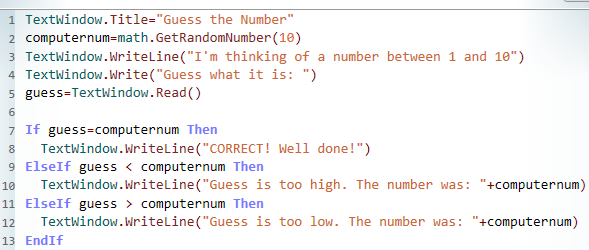 HAName:The following code has two errors. Hi-light where the errors occur.Name:The following code has two errors. Hi-light where the errors occur.LACopley AcademyComputing Department: Homework Copley AcademyComputing Department: Homework BookletCopley AcademyComputing Department: Homework Booklet